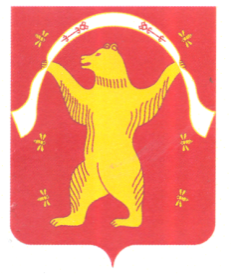 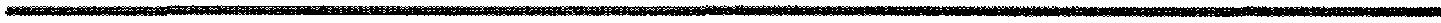 KАРАР	                                                                                    РЕШЕНИЕ25 декабрь 2018 йыл                        № 284                                 25 декабря 2018 годаОб утверждении Соглашения  между органами местного самоуправления муниципального района Мишкинский  район Республики Башкортостан и сельского поселения Кайраковский сельсовет муниципального района Мишкинский район Республики Башкортостан о передаче сельскому поселению части полномочий муниципального районаВ соответствии с частью 4 статьи 15 Федерального закона от 06.10.2003 года № 131-ФЗ «Об общих принципах организации местного самоуправления в Российской Федерации», руководствуясь Законом Республики Башкортостан от 30.10.2014 года  № 139-з «О внесении изменений в Закон Республики Башкортостан «О местном самоуправлении в Республике Башкортостан», Совет сельского поселения Кайраковский сельсовет муниципального района  Мишкинский  район Республики Башкортостан  третьего созыва р е ш и л:1. Утвердить Соглашение между органами местного самоуправления муниципального района Мишкинский  район Республики Башкортостан и сельского поселения Кайраковский сельсовет муниципального района Мишкинский район Республики Башкортостан о передаче сельскому поселению части полномочий муниципального района, согласно приложению.2. Настоящее решение вступает в силу с момента подписания.3. Настоящее решение обнародовать путем размещения на информационном стенде в здании Администрации сельского поселения Кайраковский сельсовет муниципального района Мишкинский район Республики Башкортостан (д.Кайраково, ул.Центральная, д.25) и разместить на официальном сайте муниципального района Мишкинский район Республики Башкортостан https://mishkan.bashkortostan.ru.Глава сельского поселения                                                                          В.Е. ЗахаровСоглашениемежду органами местного самоуправления муниципального района Мишкинский  район Республики Башкортостан и сельского поселения Кайраковский сельсовет муниципального района Мишкинский район Республики Башкортостан о передаче сельскому поселению части полномочий муниципального районад. Кайраково                                                                                25 декабря  2018  года 	Совет муниципального района Мишкинский район Республики Башкортостан, именуемый в дальнейшем Район, в лице председателя Совета муниципального района Мишкинский  район Республики Башкортостан Александрова Сергея Андреевича, действующего на основании Устава, с одной стороны, и Совет сельского поселения Кайраковский сельсовет муниципального района Мишкинский район Республики Башкортостан, именуемый в дальнейшем  Поселение, в лице главы сельского поселения Кайраковский сельсовет муниципального района Мишкинский район Республики Башкортостан Захарова Владислава Егоровича, действующего на основании Устава, с другой стороны, заключили настоящее Соглашение о нижеследующем:1. Предмет Соглашения1.1. В соответствии с настоящим Соглашением Район передает Поселению часть полномочий по вопросу дорожная деятельность в отношении автомобильных дорог местного значения в границах населенных пунктов поселения и обеспечение безопасности дорожного движения на них, включая создание и обеспечение функционирования парковок (парковочных мест), осуществление муниципального контроля за сохранностью автомобильных дорог местного значения в границах населенных пунктов поселения, а также осуществление иных полномочий в области использования автомобильных дорог и осуществления дорожной деятельности в соответствии с законодательством Российской Федерации.1.2. Указанные в статье 1.1. настоящего Соглашения полномочия передаются на срок до 31 декабря 2019 года.1.3. В рамках исполнения переданных по настоящему Соглашению полномочий Поселение осуществляет:1) содержание автомобильных дорог общего пользования местного значения в границах Поселения (согласно Приложению №1);2) текущий ремонт автомобильных дорог общего пользования местного значения и искусственных сооружений на них в границах поселения;3) обеспечение безопасности дорожного движения на автомобильных дорогах местного значения в границах населенных пунктов поселения, включая создание и обеспечение функционирования парковок (парковочных мест). 2. Права и обязанности Сторон2.1. В целях реализации настоящего соглашения Район обязан:2.1.1. Предусматривать в бюджете муниципального района Мишкинский район Республики Башкортостан на очередной финансовый год и плановый период расходы на предоставление переданных полномочий в очередном финансовом году и плановом периоде.2.1.2. Передать Поселению в порядке, установленном настоящим Соглашением финансовые средства на реализацию переданных полномочий.2.1.3. По запросу Поселения своевременно и в полном объеме предоставлять информацию в целях реализации Поселением переданных полномочий.2.1.4. Осуществлять контроль за осуществлением Поселением переданных полномочий, а также за целевым использованием предоставленных финансовых средств для реализации переданных полномочий.2.1.5. Требовать возврата предоставленных финансовых средств на осуществление переданных полномочий в случаях их нецелевого использования Поселением, а также неисполнения Поселением переданных полномочий.2.1.6. Взыскивать в установленном законом порядке использованные не по назначению средства, предоставленные на осуществление полномочий, предусмотренных статьей 1.1. настоящего Соглашения.2.2. В целях реализации настоящего соглашения Район вправе:2.2.1. Участвовать в совещаниях, проводимых Поселением по вопросам реализации переданных полномочий.2.2.2. Вносить предложения и рекомендации по повышению эффективности реализации переданных полномочий.2.3. В целях реализации настоящего соглашения Поселение обязано:2.3.1. Своевременно, качественно, добросовестно и в полном объеме выполнять обязательства по осуществлению переданных полномочий, указанных в пункте 1.1 настоящего Соглашения, в соответствии с законодательством Российской Федерации, законодательством Республики Башкортостан и настоящим соглашением с учетом потребностей и интересов муниципального района Мишкинский район за счет финансовых средств, предоставляемых Районом, а так же дополнительно использовать собственные материальные ресурсы и финансовые средства.2.3.2. Представлять документы и иную информацию, связанную с выполнением переданных полномочий, не позднее 10 дней со дня получения письменного запроса.2.3.3. Обеспечивать условия для беспрепятственного проведения Районом проверок осуществления переданных полномочий и использования предоставленных финансовых средств.2.4.В целях реализации настоящего соглашения Поселение вправе:2.4.1. Запрашивать у Района информацию, необходимую для реализации переданных полномочий.2.4.2. Предоставлять Району предложения по ежегодному объему финансовых средств, предоставляемых бюджету сельского поселения Кайраковский сельсовет муниципального района Мишкинский район Республики Башкортостан для осуществления переданных полномочий.3. Порядок определения объема и предоставления финансовых средств для осуществления переданных полномочий3.1. Финансовые средства для реализации переданных полномочий предоставляются Районом Поселению в форме  межбюджетных трансфертов ежемесячно, по мере возникновения расходных обязательств Поселения в результате осуществления переданных полномочий.3.2. Объем иных межбюджетных трансфертов, необходимых для осуществления переданных полномочий Поселению определяется на основании протяженности дорог в населенном пункте.3.3. Финансовые средства, передаваемые Поселению на реализацию переданных полномочий, носят целевой характер и не могут быть использованы на другие цели.3.3. В случае нецелевого использования Поселением финансовых средств, если данный факт установлен уполномоченными контрольными органами, финансовые средства подлежат возврату в бюджет Района по его требованию.4. Основания и порядок прекращения Соглашения4.1. Настоящее Соглашение вступает в силу после его подписания и утверждения Районом и Поселением.4.2. Настоящее Соглашение может быть прекращено, в том числе досрочно:по соглашению Сторон;в одностороннем порядке без обращения в суд, в случае изменения федерального законодательства, в связи с которым реализация переданных полномочий становится невозможной;в случае установления факта нарушения Поселением осуществления переданных полномочий.4.3. Уведомление о расторжении настоящего Соглашения в одностороннем порядке направляется другой Стороне в письменном виде. Соглашение считается расторгнутым по истечении 30 дней с даты направления указанного уведомления.4.4. При прекращении настоящего Соглашения, в том числе досрочном, неиспользованные финансовые средства подлежат возврату Поселением в бюджет Района.5. Ответственность Сторон           5.1. Стороны несут ответственность за ненадлежащее исполнение обязанностей, предусмотренных настоящим Соглашением, в соответствии с законодатель-ством.6. Порядок разрешения споров6.1. Все разногласия между Сторонами разрешаются путем переговоров.6.2. В случае невозможности урегулирования разногласий путем переговоров, спор решается в судебном порядке в соответствии с законодательством Российской Федерации.7. Заключительные условия7.1. Настоящее Соглашение вступает в силу с 1 января 2019 года, но не ранее его утверждения решениями Совета муниципального района Мишкинский район Республики Башкортостан, Совета сельского поселения Кайраковский сельсовет муниципального района Мишкинский район Республики Башкортостан и действует до 31 декабря 2019 года. 7.2. Все изменения и дополнения в настоящее Соглашение вносятся по взаимному согласию Сторон и оформляются дополнительными Соглашениями в письменной форме, подписанными Сторонами и утвержденными решениями Совета муниципального района Мишкинский район Республики Башкортостан.По всем вопросам, не урегулированных настоящим Соглашением, стороны Соглашения руководствуются действующим законодательством.7.3. Настоящее Соглашение составлено в двух экземплярах по одному для каждой из Сторон, которые имеют равную юридическую силу.ПЕРЕЧЕНЬавтомобильных дорог местного значения в границахнаселенных пунктов сельского поселения Кайраковский  сельсовет муниципального района Мишкинский район Республики БашкортостанСовет муниципального района Мишкинский районРеспублики Башкортостан452340, Республика Башкортостан,Мишкинский район,с.Мишкиноул. Ленина, 89тел.: 8(34749) 2-13-96 Председатель Совета муниципального районаМишкинский район Республики Башкортостан   __    /С.А.Александров/25 декабря 2018 годам.п.Совет сельского  поселения Кайраковский сельсовет муниципального районаМишкинский районРеспублики Башкортостан    452358, Республика Башкортостан, Мишкинский район,д. Кайраково, ул. Центральная, д. 25Тел.: 8(34749) 2-61-16    Глава сельского поселения Кайраковский сельсоветмуниципального районаМишкинский районРеспублики Башкортостан                         /В.Е.Захаров/25 декабря 2018годам.п.Приложение                                                               к Соглашению между органами местного самоуправления муниципального района Мишкинский  район Республики Башкортостан и сельского поселенияКайраковский  сельсовет муниципального района Мишкинский район Республики Башкортостан о передаче сельскому поселению части полномочий муниципального районаот 26.12.2018 г. № 284.№ п/пИдентификационныйномерНаименованиеавтомобильнойдорогиНаименование участка автомобильной дорогиЭкс-плуа-таци-онные километрыКатегория дороги Протяженность, кмПротяженность, кмПротяженность, км№ п/пИдентификационныйномерНаименованиеавтомобильнойдорогиНаименование участка автомобильной дорогиЭкс-плуа-таци-онные километрыКатегория дороги всегов том числев том числе№ п/пИдентификационныйномерНаименованиеавтомобильнойдорогиНаименование участка автомобильной дорогиЭкс-плуа-таци-онные километрыКатегория дороги всегосиз них№ п/пИдентификационныйномерНаименованиеавтомобильнойдорогиНаименование участка автомобильной дорогиЭкс-плуа-таци-онные километрыКатегория дороги всеготвердым покрытиемс ас- фальто- бетон- ным12      34567 8       91д.Кайраково7160281001д.Кайраковоул.Заречная440001д.Кайраковопер.Клубный280001д.Кайраковоул.Клубная32010001д.Кайраковоул.Мира240001д.Кайраковоул.Молодежная104090001д.Кайраковоул.Полевая84013001д.Кайраковоул.Советская120072001д.Кайраковоул.Центральная96096001д.Кайраковоул.Школьная340001д.Кайраковоул.Вавилова800001д.Кайраковоул.Южная700002д.Каргино4180230002д.Каргиноул.Интернациональная1500150002д.Каргиноул.Красноармейская340002д.Каргиноул.Молодежная320002д.Каргиноул.Нагорная480002д.Каргиноул.Садовая160002д.Каргиноул.Советская138080003д.Андреевка1140003д.Андреевкаул.Садовая280003д.Андреевкаул.Трактовая860004д.Бикшиково281790004д.Бикшиковоул.Лесная405004д.Бикшиковоул.Садовая196004д.Бикшиковоул.Трактовая350004д.Бикшиковоул.Центральная101490004д.Бикшиковоул.Школьная852005д.Чебыково5900005д.Чебыковоул.Ленина1780005д.Чебыковоул.Мира1000005д.Чебыковоул.Дружбы126000ул.Садовая98000ул.Советская50000ул.Луговая38000Всего:Всего:5302119760100Глава сельского поселения Кайраковский  сельсовет      муниципального района             Мишкинский район                      Республики Башкортостан                  /В.Е.Захаров/25 декабря 2018 годам.п.Председатель Совета              муниципального района             Мишкинский район                       Республики Башкортостан                                                                                                                     ________/С.А.Александров/ 25 декабря 2018 годам.п.